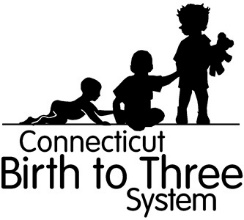 اسم الطفل: 			تاريخ الميلاد: 	تتلقَّى هذا النموذج بصفتك ولي أمر طفل كان مقيدًا في برنامج Birth to Three (منذ الولادة حتى الثالثة) وتمت إحالته إلى منطقتك التعليمية المحلية لتقييم ما إذا كان طفلك مؤهلاً للحصول على خدمات تعليم ذوي الاحتياجات الخاصة في مرحلة ما قبل المدرسة.في تاريخ ــــــــــــــــــــــــــــــــــــــــــــــــــــ تم إخطارنا بأنه قد تقرر أن طفلك غير مؤهل للمشاركة في برامج مرحلة ما قبل المدرسة بموجب الجزء "ب" من Individuals with Disabilities Education Act (قانون تعليم الأفراد ذوي الإعاقة).يستلزم قانون ولاية كونيتيكت أنه في غضون شهرَين من التاريخ المذكور أعلاه أن تقدم لك برامج Birth to Three نموذجًا لمساعدتك على التسجيل من أجل الفحص المتواصل المعني بحالات تأخر النمو والتأخر الاجتماعي-العاطفي بالتعاون مع منطقتك التعليمية.  تتلقَّى هذا النموذج بتاريخ: ــــــــــــــــــــــــــــــــــــــــــ (تاريخ اليوم).بناءً على المدينة التي تقيم بها، قد تتوفر لك عدة خيارات بشأن كيفية إجراء فحص النمو المتواصل.يُعَد SPARKLER عبارة عن تطبيق للهاتف المحمول يُقدِّم Ages & Stages Questionnaires® إلى جانب مجموعة من النصائح إلى أولياء الأمور ومجموعة من الأنشطة لتعزيز النمو والتعلُّم خلال مرحلة الطفولة المبكرة. يمكن للمستخدمين الجدد تحميل تطبيق الهاتف المحمول Sparkler على أجهزة الهاتف أو الأجهزة اللوحية الخاصة بهم من متجر Google Play أو متجر تطبيقات Apple افتح التطبيق وانقر على "Create a New Account (إنشاء حساب جديد)". استخدم الرمز CTFam لتحديد موضع حسابك في ولاية كونيتيكت. أجب عن الأسئلة لإنشاء حساب لنفسك وملف تعريف لطفلك. يجب أن تدخل تاريخ ميلاد طفلك بطريقة صحيحة حيث يقوم تطبيق Sparkler بتعيين إجراءات الفحص والمحتويات الأخرى بناءً على عمر طفلك. إذا كنت لا ترغب في استخدام تطبيق الهاتف المحمول، فيمكنك التسجيل في Ages and Stages مباشرة عن طريق الانتقال إلى https://www.asqonline.com/family/0ba1ca أو للغة الإسبانية إلى https://www.asqonline.com/family/337104 إذا كانت منطقتك التعليمية تقدم خيارًا آخر، فسيرد وصفه أدناه:ستقوم منطقتك التعليمية بالمتابعة معك إذا كانت النتائج تشير إلى احتمالية الحاجة إلى إعادة تقييم طفلك.  إذا قررت عدم التسجيل من أجل مراقبة النمو في الوقت الحالي، فستقوم منطقتك التعليمية بالتواصل معك بعد 6 أشهر، ثم تعاود الاتصال بك مجددًا بعد عام واحد.